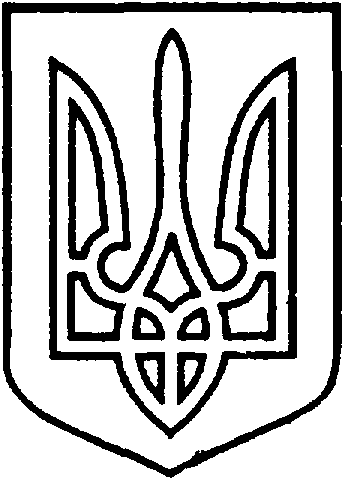 УКРАЇНАВІЙСЬКОВО-ЦИВІЛЬНА  АДМІНІСТРАЦІЯМІСТА  СЄВЄРОДОНЕЦЬК  ЛУГАНСЬКОЇ  ОБЛАСТІРОЗПОРЯДЖЕННЯКЕРІВНИКА ВІЙСЬКОВО-ЦИВІЛЬНОЇ  АДМІНІСТРАЦІЇЛуганська обл., м. Сєвєродонецьк,бульвар Дружби Народів, 32«23»  грудня 2020  року                                                                  №   1263   Про безоплатну передачу автотранспортних засобів з балансу КП «Комбінат шкільного харчування» Сєвєродонецької міської ради на баланс відділу освіти Військово-цивільної адміністраціїміста Сєвєродонецьк Луганської областіКеруючись частиною першою ст. 1, частиною дванадцятою ст. 3, пунктами 10, 12 частини першої ст. 4, пунктом 8 частини третьої ст. 6 Закону України «Про військово-цивільні адміністрації», враховуючи пункт 197.1.16 статті 197 Податкового кодексу України, розглянувши звернення КП «Комбінат шкільного харчування» Сєвєродонецької міської ради від 10.12.2020 №2, згоду відділу освіти Військово-цивільної адміністрації міста Сєвєродонецьк Луганської області щодо безоплатної передачі майна від 16.11.2020 №1687, з метою ефективного використання майна, що є власністю територіальної громади міста Сєвєродонецька Луганської областіЗОБОВ’ЯЗУЮ:Передати безоплатно з балансу комунального підприємства «Комбінат шкільного харчування» Сєвєродонецької міської ради на баланс відділу освіти Військово-цивільної адміністрації міста Сєвєродонецьк Луганської області автотранспортні засоби, що є власністю територіальної громади міста Сєвєродонецьк Луганської області, а саме:Автомобіль ГАЗ-3302, АХІ-1 на шасі AC G3302 СПГ, вантажний (фургон ізотермічний), інв. № 00005, рік випуску 2011 р., реєстраційний              № ВВ 9016 СН, свідоцтво про реєстрацію САО №073284, первинна вартість 133200,00 грн., станом на 01.12.2020.Автомобіль ЗАЗ LANOS, спеціалізований вантажний (спеціалізований фургон малотоннажний-В), інв. № 00845, рік випуску 2016 р., реєстраційний № ВВ 7214 СТ, свідоцтво про реєстрацію СХН №672758, первинна вартість 191250,00 грн. станом на 01.12.2020Відділу освіти Військово-цивільної адміністрації міста Сєвєродонецьк Луганської області прийняти на свій баланс зазначені у п.1 цього розпорядження автотранспортні засоби відповідно до чинного законодавства України, забезпечити належний облік та ефективне використання. Приймання-передачу зазначених у п.1 цього розпорядження автотранспортних засобів здійснити відповідно до чинного законодавства України.Відділу освіти Військово-цивільної адміністрації міста Сєвєродонецьк Луганської області вжити заходи щодо державної реєстрації вказаного у п.1 цього розпорядження майна у відповідних  органах.Дане розпорядження підлягає оприлюдненню.Контроль за виконанням цього розпорядження покласти на  заступника керівника військово-цивільної адміністрації міста Сєвєродонецьк Луганської області Олега КУЗЬМІНОВА.Керівниквійськово-цивільної адміністрації                                    Олександр СТРЮК